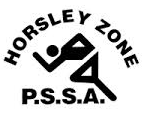 Horsley Zone Sydney South West Representatives2019SPORTSTUDENT / SCHOOLSTATE CARNIVAL INFORMATIONGirls BasketballNILAlbury18th-20th JuneBoys BasketballCurtis Evic / William StimsonMaitland7th-9th MaySwimmingLyna Pham / King ParkSydney Olympic Park11th-12th AprilGirls FootballDerelle Avery & Hope Cleur / King ParkLiana Luong / Cecil HillsLismore21st-23rd MayBoys FootballBilly Millwood, Zachariah Mechhawi, Emre Mani, Kaine Estigarribia & Filip Botic / King ParkJustin Cardozo / GPKBathurst28th-30th MayAFLJozef Cluff / Fairfield WestPenshurst21st-23rd May11’s Rugby LeagueJozef Cluff & Christian Ah Funny / Fairfield WestCharlestown18th-20th JuneOpens Rugby LeagueNetballGirls HockeyBoys HockeyGirls TouchBoys TouchGirls SoftballBoys SoftballCross CountryAthletics